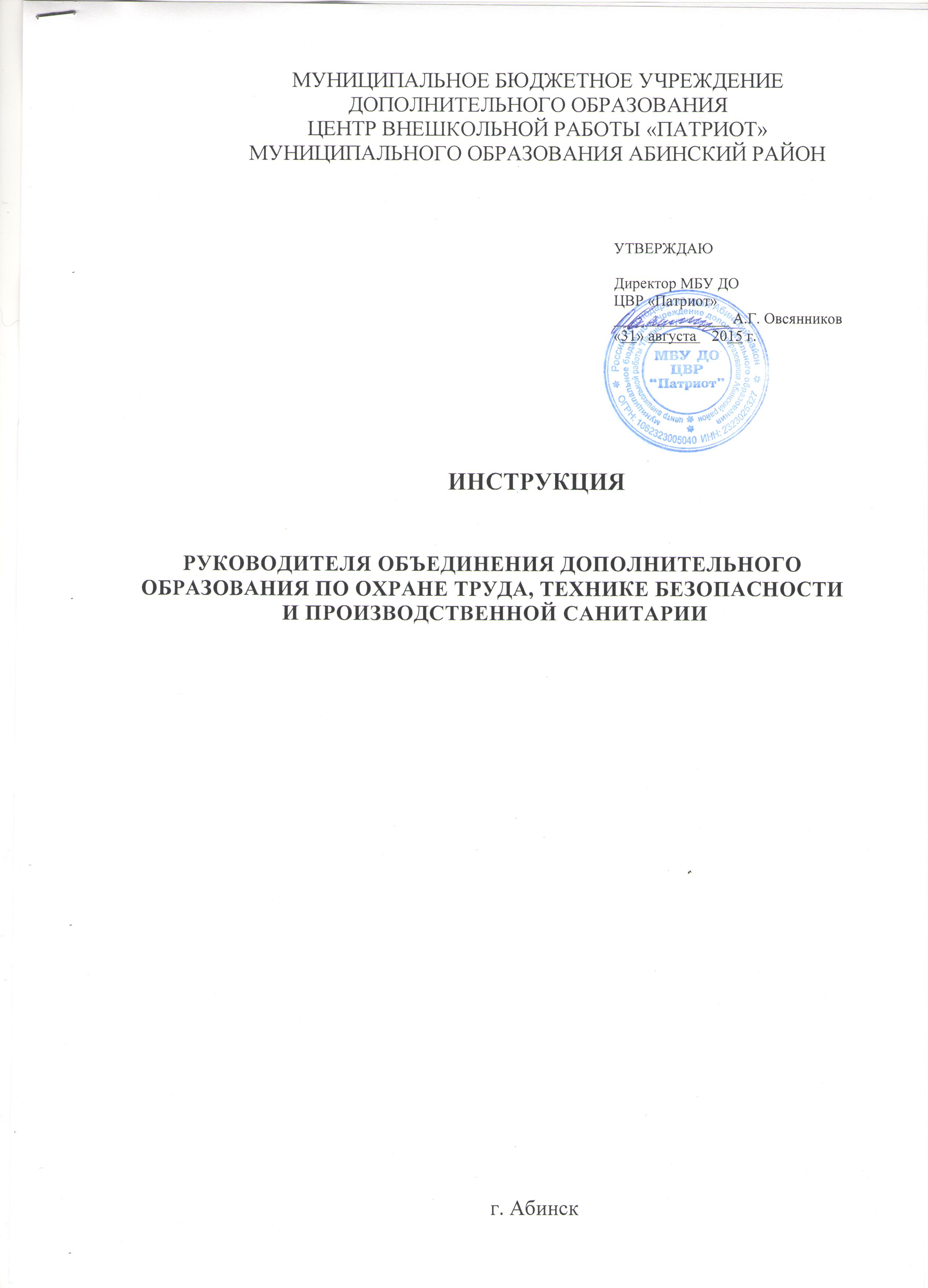 МУНИЦИПАЛЬНОЕ БЮДЖЕТНОЕ УЧРЕЖДЕНИЕ ДОПОЛНИТЕЛЬНОГО ОБРАЗОВАНИЯ ЦЕНТР ВНЕШКОЛЬНОЙ РАБОТЫ «ПАТРИОТ» МУНИЦИПАЛЬНОГО ОБРАЗОВАНИЯ АБИНСКИЙ РАЙОНИНСТРУКЦИЯРУКОВОДИТЕЛЯ ОБЪЕДИНЕНИЯ ДОПОЛНИТЕЛЬНОГО ОБРАЗОВАНИЯ ПО ОХРАНЕ ТРУДА, ТЕХНИКЕ БЕЗОПАСНОСТИ И ПРОИЗВОДСТВЕННОЙ САНИТАРИИг. АбинскРуководитель объединения: Принимает необходимые меры для создания здоровых и безопасных условий проведения занятий.Обеспечивает выполнение действующих правил и инструкций по технике
безопасности и производственной санитарии.Проводит занятия и работы при наличии соответствующего оборудования и
др. условий, предусмотренных правилами и нормами по технике безопасности.Обеспечивает безопасное состояние рабочих мест, оборудования, приборов, инструментов и санитарное состояние помещений.Проводит инструктаж обучающихся в объединении по технике безопасности с
соответствующим оформлением инструктажа в журнале.Разрабатывает мероприятия по технике безопасности для включения их в
план и соглашение по охране труда.Не допускает обучающихся в объединении к проведению работы или занятий
без предусмотренной спецодежды и защитных приспособлений.Приостанавливает проведение работы или занятий, сопряженных с опасностью для жизни и докладывает об этом руководителю учреждения.Немедленно извещает руководителя учреждения о каждом несчастном случае.Несет   ответственность за несчастные случаи, происшедшие в   результате невыполнения им обязанностей, возложенных настоящими требованиями.С инструкцией ознакомлен:________________________________УТВЕРЖДАЮДиректор МБУ ДО ЦВР «Патриот»_______________ А.Г. Овсянников«31» августа    2015 г.